Appendix 5 – TPN Event Evaluation Form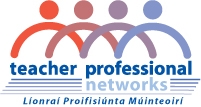 To TPN Coordinator: Please retain for a period of two years – this can be requested by the TPN Steering CommitteeOrganiserBranchTopicDateTime: fromTime: fromto:VenueHow did you hear of this event (circle one)?    Email      Organiser website         Newsletter Education Centre website       Facebook       SMS      School notice board          ReferralHow did you hear of this event (circle one)?    Email      Organiser website         Newsletter Education Centre website       Facebook       SMS      School notice board          ReferralHow did you hear of this event (circle one)?    Email      Organiser website         Newsletter Education Centre website       Facebook       SMS      School notice board          ReferralHow did you hear of this event (circle one)?    Email      Organiser website         Newsletter Education Centre website       Facebook       SMS      School notice board          ReferralPlease tick   onePlease tick   onePlease tick   oneAgreeNot sureDisagreeThe event content matched the learning objectivesThe event length was sufficient to deliver the contentThe event was appropriate to current educational objectivesThe lecturer was preparedThe lecturer was knowledgeable about the contentThe lecturer was responsive to questions and other needsThe lecturer presented the content in an interesting mannerThe lecturer communicated wellThe venue was suitable for learningI needed training on this topicThe theme of the event was relevant to improving my skillsOverall, I am satisfied with the eventOverall, I am satisfied with the lecturer(s)Overall, I am satisfied with the venuePlease add further comments or suggestions, if you wishPlease return to event organiser